,,Jesienna matematyka”Poranne ćwiczenia gimnastyczne.https://www.youtube.com/watch?v=yPHeSAx9QCc&list=PLHAKYSUVjpEDUhVP64bO35P8EWpU-hEHR&index=1 Zabawa dydaktyczna z elementami ruchu, doskonaląca umiejętność liczenia.Dzieci trzymają w rękach dwa kasztany. Wykonują następujące polecenia:- zrób pięć przysiadów z kasztankami w dłoniach- podskocz pięć razy na jednej nodze, trzymając oba kasztanki w jednej ręce-  połóż kasztanki na podłodze i przeskocz nad nimi trzy razy- uderz cztery raz kasztankami o siebie (jednym kasztankiem o drugi)- upuść kasztany na podłogę jeden razNauczyciel układa zadania a dzieci ilustrują je za pomocą liczmanów.Sylweta grzybka dostępna na kolejnej stronie, (znaleziona w grafikach Google).Kładziemy przed sobą obrazek muchomorka oraz wycięte z papieru białe kropki (6 sztuk). Działamy według instrukcji słownej nauczyciela.Znaleźliśmy w lesie muchomorka, miał na kapeluszu 6 białych kropek (układamy kropki na kapeluszu). Zerwał się wiatr i porwał aż dwie kropeczki. (zdejmujemy dwie kropki).  Ile kropek zostało muchomorkowi? (4)Spotkaliśmy maszerujące obok mrówki, które niosły na plecach kropki, oddały nam jedną 
z nich. (dokładamy jedną kropkę). Ile kropek teraz ma nasz muchomorek? (5)Nagle z nieba spadł deszcz i zmył z kapelusza trzy kropeczki. (zdejmujemy z kapelusza 3 kropki)  Ile kropek zostało na kapeluszu muchomorka? (2)Nasz muchomor był smutny bo stracił swoje kropki. Postanowiliśmy mu pomóc, więc dorysowaliśmy na kapeluszu aż 4 kropeczki (dokładamy 4 kropki). Ile kropek teraz ma muchomorek? (6)Ćwiczenia ruchowe z muzyką z liczeniem w podskokach.https://www.youtube.com/watch?v=bzboHM5GUzg&t=368sKolorujemy grzybka według instrukcji cyfrowej 1-5. https://przedszkouczek.pl/wp-content/uploads/2020/06/KolorowanieWedlugNumeruGrzyb.pdf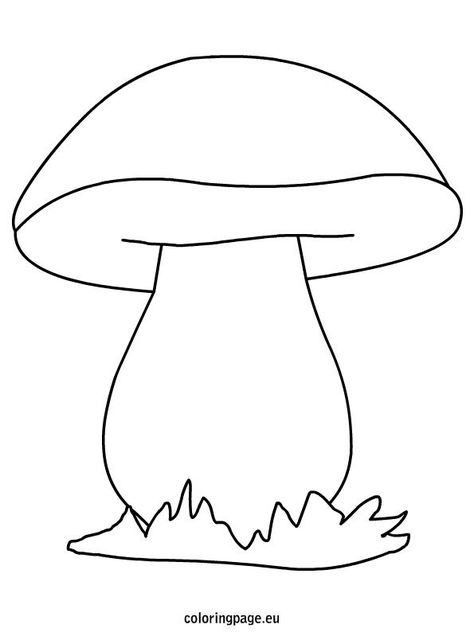 